附件1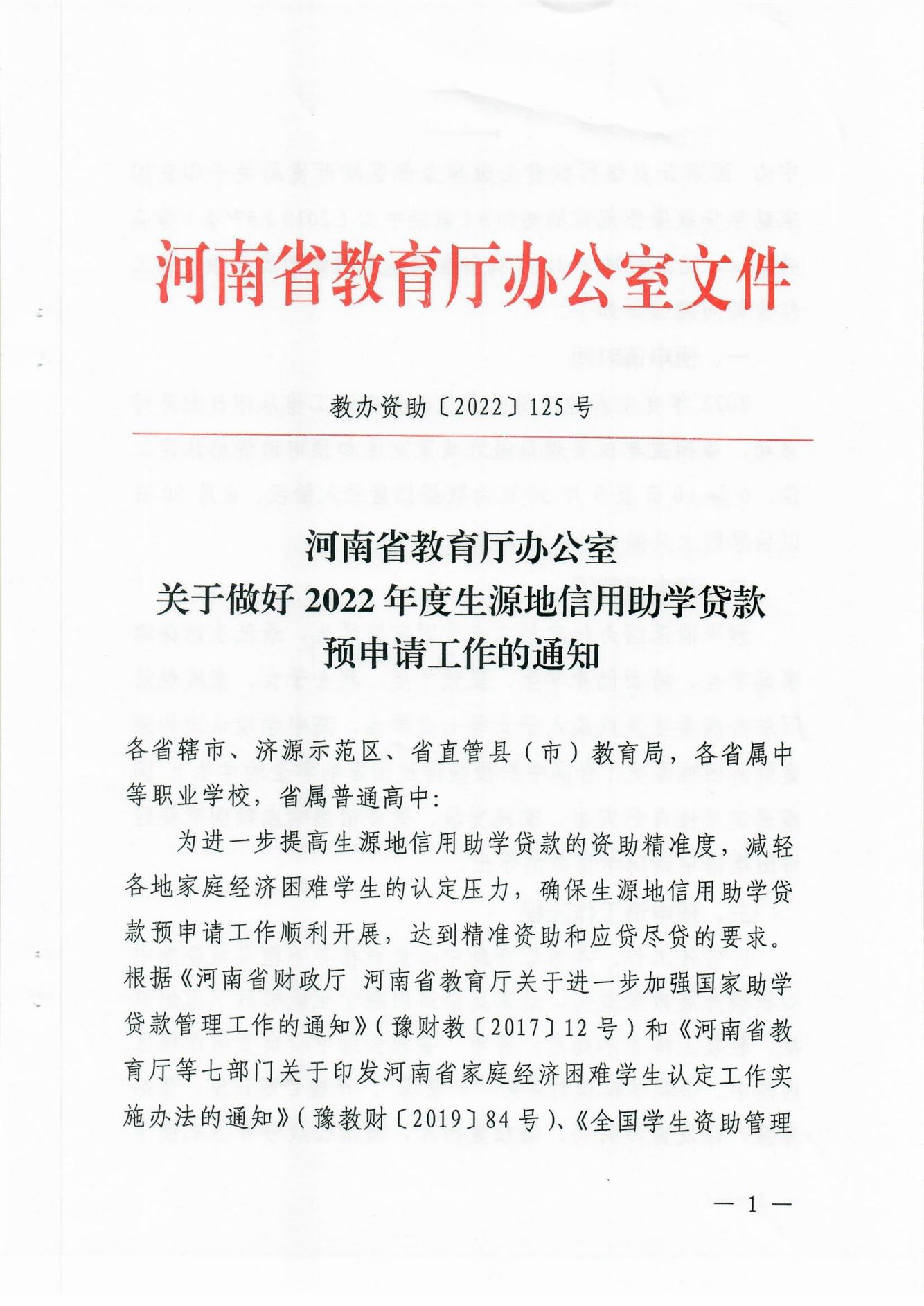 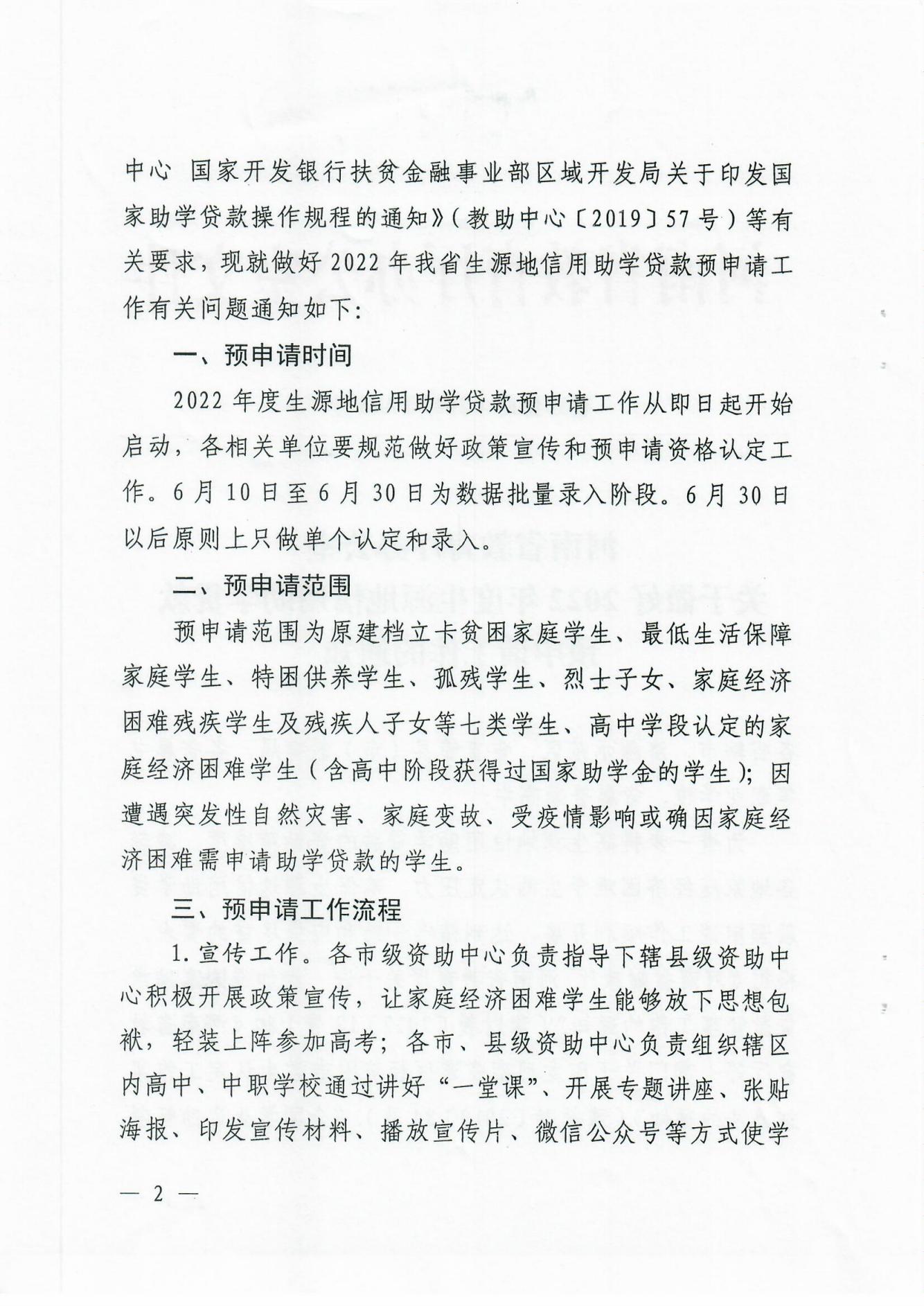 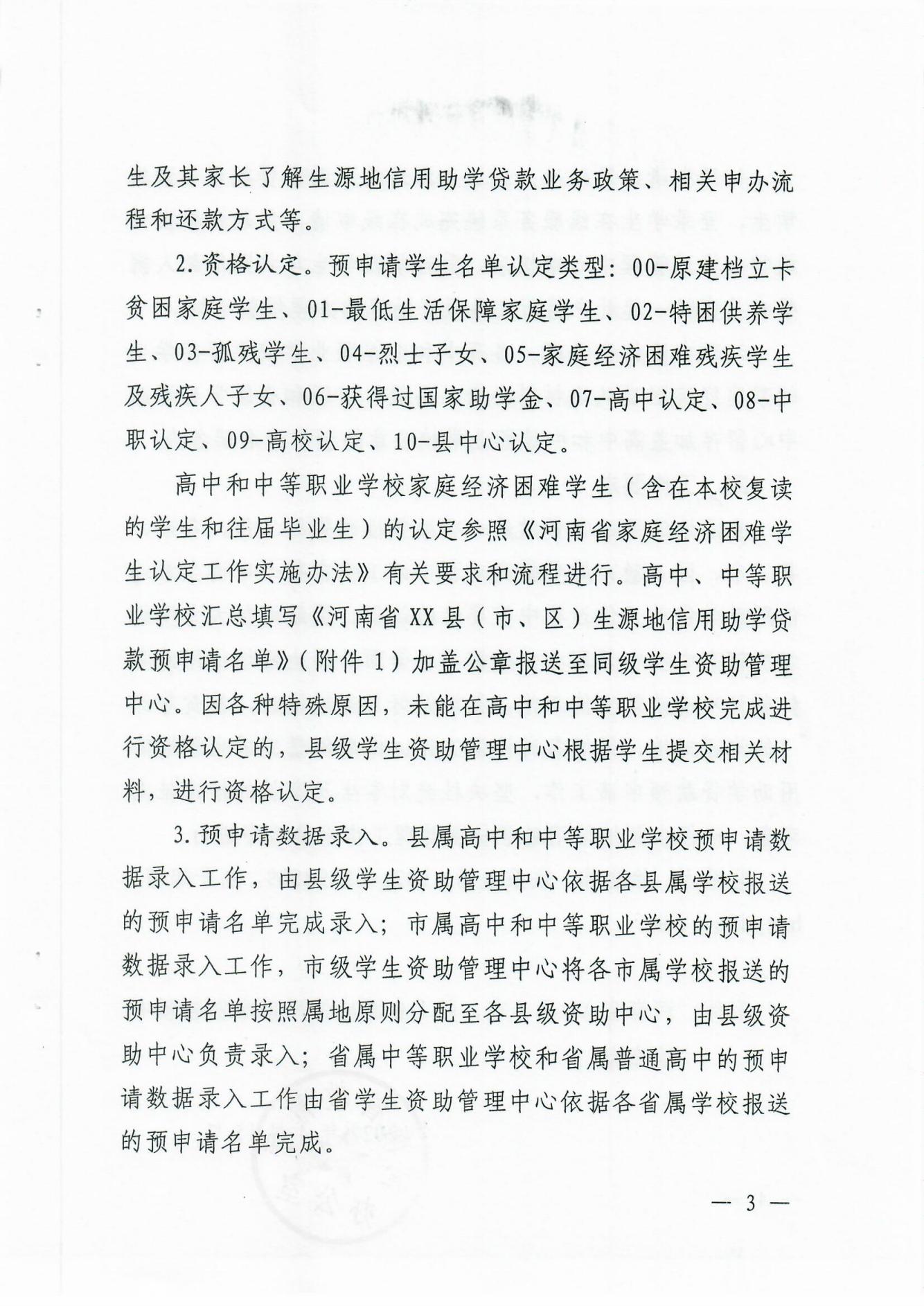 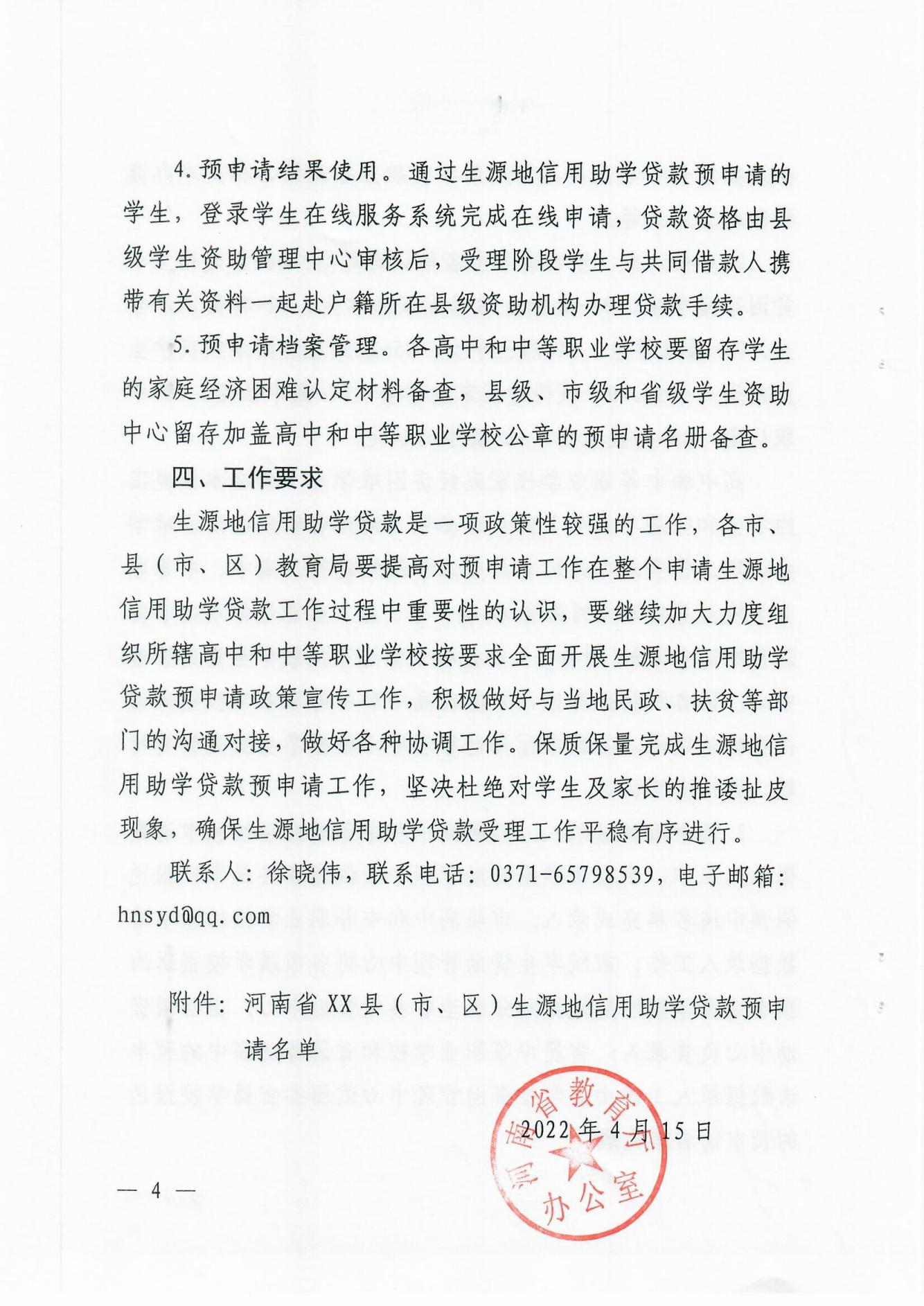 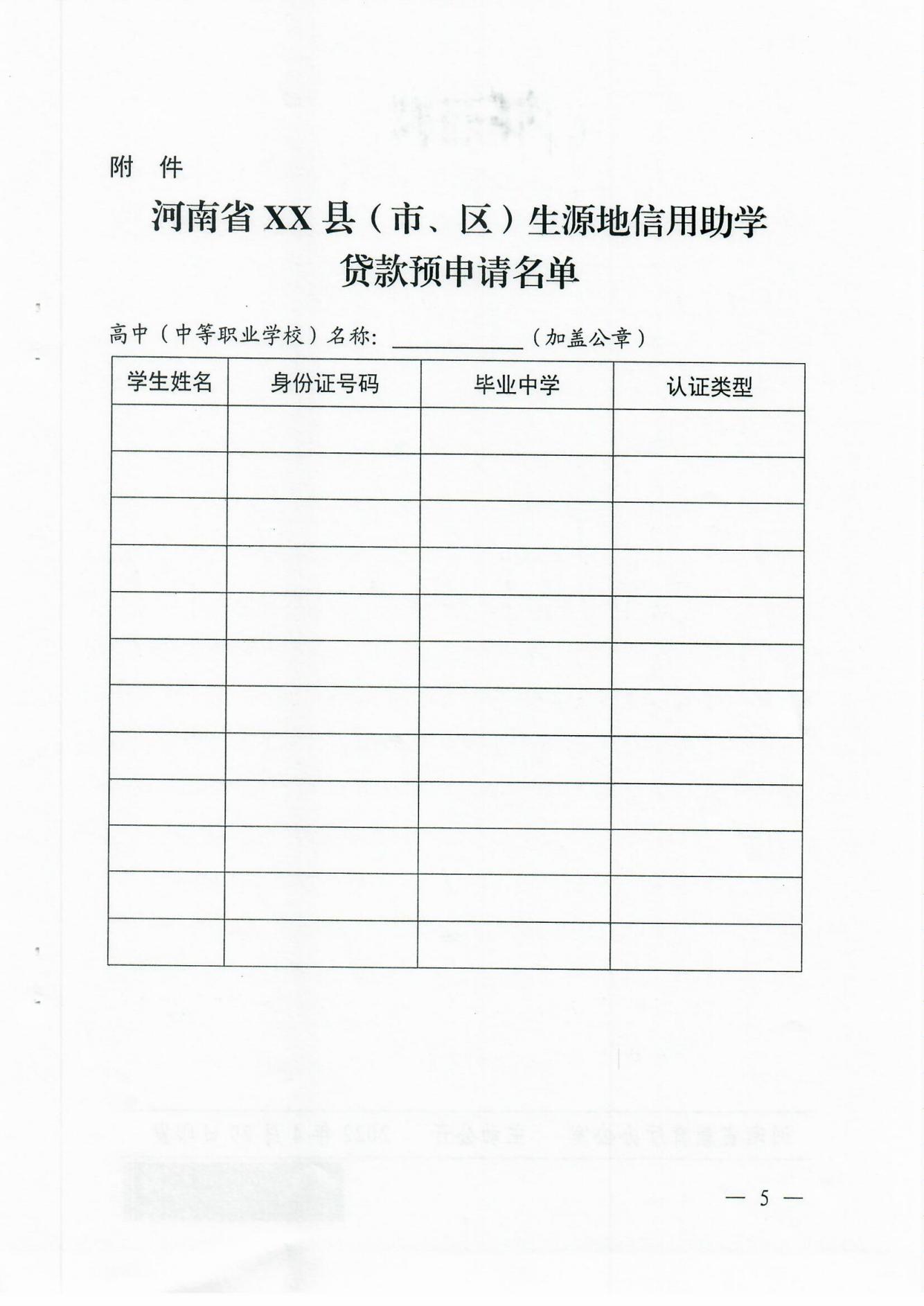 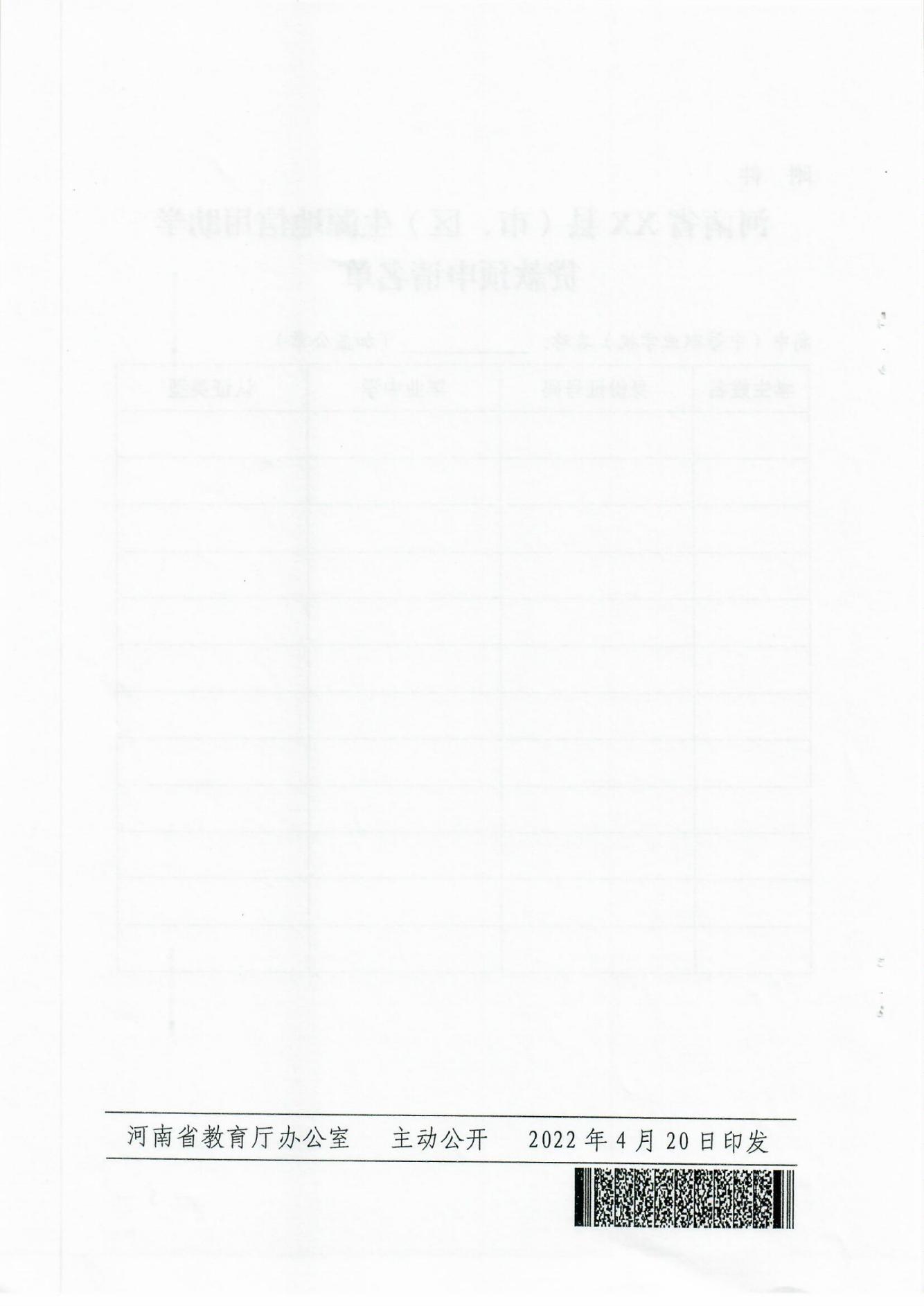 附件2河南省家庭经济困难学生认定学生申请表学校全称：               年级：        班级：      备注：1.承诺内容需学生本人或监护人手工填写 “本人承诺以上所填写资料真实，如有虚假，愿承担相应责任。”      2.相关证明材料原件或复印件附于本表之后。附件3河南省舞钢市生源地信用助学贷款预申请名单高中（中等职业学校）名称：                  （加盖公章）备注：1.“享受助学金学期”栏填写最近一个学期即可。（如“2021年春期”）      2. 依次先填写享受过国家助学金的学生，再填写未享受过国家助学金的学生。学生
基本情况姓名性别出生年月籍贯学生
基本情况身份证号码家庭人口手机号码家庭
通讯信息户籍地________市_______县______乡（镇、办）______村（社区）___________________市_______县______乡（镇、办）______村（社区）___________________市_______县______乡（镇、办）______村（社区）___________________市_______县______乡（镇、办）______村（社区）___________________市_______县______乡（镇、办）______村（社区）___________________市_______县______乡（镇、办）______村（社区）___________________市_______县______乡（镇、办）______村（社区）___________家庭
通讯信息现居住地________市_______县______乡（镇、办）______村（社区）___________________市_______县______乡（镇、办）______村（社区）___________________市_______县______乡（镇、办）______村（社区）___________________市_______县______乡（镇、办）______村（社区）___________________市_______县______乡（镇、办）______村（社区）___________________市_______县______乡（镇、办）______村（社区）___________________市_______县______乡（镇、办）______村（社区）___________家庭
通讯信息邮政编码家长手机号码家庭成员
情况（按法定监护人次序填写）姓名年龄与学生
关系工作（学习）单位职业年收入
（元）健康
状况健康
状况家庭成员
情况（按法定监护人次序填写）家庭成员
情况（按法定监护人次序填写）家庭成员
情况（按法定监护人次序填写）家庭成员
情况（按法定监护人次序填写）家庭成员
情况（按法定监护人次序填写）特殊群体
类型1.建档立卡贫困家庭学生：□是 □否；  2.最低生活保障家庭学生：□是 □否；3.特困救助供养学生：□是 □否；      4.孤儿：□是 □否；5.事实无人抚养儿童：□是 □否；      6.烈士子女：□是 □否；7.残疾学生：□是 □否；              8.残疾人子女：□是 □否。9.其他：______________________________________________________________。1.建档立卡贫困家庭学生：□是 □否；  2.最低生活保障家庭学生：□是 □否；3.特困救助供养学生：□是 □否；      4.孤儿：□是 □否；5.事实无人抚养儿童：□是 □否；      6.烈士子女：□是 □否；7.残疾学生：□是 □否；              8.残疾人子女：□是 □否。9.其他：______________________________________________________________。1.建档立卡贫困家庭学生：□是 □否；  2.最低生活保障家庭学生：□是 □否；3.特困救助供养学生：□是 □否；      4.孤儿：□是 □否；5.事实无人抚养儿童：□是 □否；      6.烈士子女：□是 □否；7.残疾学生：□是 □否；              8.残疾人子女：□是 □否。9.其他：______________________________________________________________。1.建档立卡贫困家庭学生：□是 □否；  2.最低生活保障家庭学生：□是 □否；3.特困救助供养学生：□是 □否；      4.孤儿：□是 □否；5.事实无人抚养儿童：□是 □否；      6.烈士子女：□是 □否；7.残疾学生：□是 □否；              8.残疾人子女：□是 □否。9.其他：______________________________________________________________。1.建档立卡贫困家庭学生：□是 □否；  2.最低生活保障家庭学生：□是 □否；3.特困救助供养学生：□是 □否；      4.孤儿：□是 □否；5.事实无人抚养儿童：□是 □否；      6.烈士子女：□是 □否；7.残疾学生：□是 □否；              8.残疾人子女：□是 □否。9.其他：______________________________________________________________。1.建档立卡贫困家庭学生：□是 □否；  2.最低生活保障家庭学生：□是 □否；3.特困救助供养学生：□是 □否；      4.孤儿：□是 □否；5.事实无人抚养儿童：□是 □否；      6.烈士子女：□是 □否；7.残疾学生：□是 □否；              8.残疾人子女：□是 □否。9.其他：______________________________________________________________。1.建档立卡贫困家庭学生：□是 □否；  2.最低生活保障家庭学生：□是 □否；3.特困救助供养学生：□是 □否；      4.孤儿：□是 □否；5.事实无人抚养儿童：□是 □否；      6.烈士子女：□是 □否；7.残疾学生：□是 □否；              8.残疾人子女：□是 □否。9.其他：______________________________________________________________。1.建档立卡贫困家庭学生：□是 □否；  2.最低生活保障家庭学生：□是 □否；3.特困救助供养学生：□是 □否；      4.孤儿：□是 □否；5.事实无人抚养儿童：□是 □否；      6.烈士子女：□是 □否；7.残疾学生：□是 □否；              8.残疾人子女：□是 □否。9.其他：______________________________________________________________。影响家庭
经济状况
有关信息家庭人均年收入___________________元。家庭遭受自然灾害情况：______________。家庭遭受突发意外事件：___________。家庭成员因残疾、年迈而劳动能力弱情况：________________________________ 。家庭成员失业情况：________________。家庭欠债情况：____________________ 。其他情况：____________________________________________________________ 。家庭人均年收入___________________元。家庭遭受自然灾害情况：______________。家庭遭受突发意外事件：___________。家庭成员因残疾、年迈而劳动能力弱情况：________________________________ 。家庭成员失业情况：________________。家庭欠债情况：____________________ 。其他情况：____________________________________________________________ 。家庭人均年收入___________________元。家庭遭受自然灾害情况：______________。家庭遭受突发意外事件：___________。家庭成员因残疾、年迈而劳动能力弱情况：________________________________ 。家庭成员失业情况：________________。家庭欠债情况：____________________ 。其他情况：____________________________________________________________ 。家庭人均年收入___________________元。家庭遭受自然灾害情况：______________。家庭遭受突发意外事件：___________。家庭成员因残疾、年迈而劳动能力弱情况：________________________________ 。家庭成员失业情况：________________。家庭欠债情况：____________________ 。其他情况：____________________________________________________________ 。家庭人均年收入___________________元。家庭遭受自然灾害情况：______________。家庭遭受突发意外事件：___________。家庭成员因残疾、年迈而劳动能力弱情况：________________________________ 。家庭成员失业情况：________________。家庭欠债情况：____________________ 。其他情况：____________________________________________________________ 。家庭人均年收入___________________元。家庭遭受自然灾害情况：______________。家庭遭受突发意外事件：___________。家庭成员因残疾、年迈而劳动能力弱情况：________________________________ 。家庭成员失业情况：________________。家庭欠债情况：____________________ 。其他情况：____________________________________________________________ 。家庭人均年收入___________________元。家庭遭受自然灾害情况：______________。家庭遭受突发意外事件：___________。家庭成员因残疾、年迈而劳动能力弱情况：________________________________ 。家庭成员失业情况：________________。家庭欠债情况：____________________ 。其他情况：____________________________________________________________ 。家庭人均年收入___________________元。家庭遭受自然灾害情况：______________。家庭遭受突发意外事件：___________。家庭成员因残疾、年迈而劳动能力弱情况：________________________________ 。家庭成员失业情况：________________。家庭欠债情况：____________________ 。其他情况：____________________________________________________________ 。学生本人或（监护人）承诺承诺内容（见备注）：承诺内容（见备注）：承诺内容（见备注）：承诺内容（见备注）：          学生本人（或监护人）签字学校认定结果       经学校家庭经济困难学生认定工作组最终认定：该学生家庭经济困难程度为___________。  （“特别困难”、“比较困难”、“一般困难”、“不困难”）                        校长签字：        （公章）         年   月   日       经学校家庭经济困难学生认定工作组最终认定：该学生家庭经济困难程度为___________。  （“特别困难”、“比较困难”、“一般困难”、“不困难”）                        校长签字：        （公章）         年   月   日       经学校家庭经济困难学生认定工作组最终认定：该学生家庭经济困难程度为___________。  （“特别困难”、“比较困难”、“一般困难”、“不困难”）                        校长签字：        （公章）         年   月   日       经学校家庭经济困难学生认定工作组最终认定：该学生家庭经济困难程度为___________。  （“特别困难”、“比较困难”、“一般困难”、“不困难”）                        校长签字：        （公章）         年   月   日       经学校家庭经济困难学生认定工作组最终认定：该学生家庭经济困难程度为___________。  （“特别困难”、“比较困难”、“一般困难”、“不困难”）                        校长签字：        （公章）         年   月   日       经学校家庭经济困难学生认定工作组最终认定：该学生家庭经济困难程度为___________。  （“特别困难”、“比较困难”、“一般困难”、“不困难”）                        校长签字：        （公章）         年   月   日       经学校家庭经济困难学生认定工作组最终认定：该学生家庭经济困难程度为___________。  （“特别困难”、“比较困难”、“一般困难”、“不困难”）                        校长签字：        （公章）         年   月   日       经学校家庭经济困难学生认定工作组最终认定：该学生家庭经济困难程度为___________。  （“特别困难”、“比较困难”、“一般困难”、“不困难”）                        校长签字：        （公章）         年   月   日序号学生姓名身份证号码毕业中学认证类型享受助学金学期